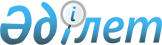 Об утверждении государственного образовательного заказа на дошкольное воспитание и обучение, размера родительской платы на 2020 год в Сарысуском районеПостановление акимата Сарысуского района Жамбылской области от 3 февраля 2020 года № 27. Зарегистрировано Департаментом юстиции Жамбылской области 14 февраля 2020 года № 4505
      В соответствии со статьей 31 Закона Республики Казахстан от 23 января 2001 года "О местном государственном управлении и самоуправлении в Республике Казахстан" и подпунктом 8-1) пункта 4 статьи 6 Закона Республики Казахстан от 27 июля 2007 года "Об образовании" акимат Сарысуского района ПОСТАНОВЛЯЕТ:
      1. Утвердить государственный образовательный заказ на дошкольное воспитание и обучение, размер родительской платы на 2020 год в Сарысуском районе согласно приложению к настоящему постановлению.
      2. Контроль за исполнением настоящего постановления возложить на заместителя акима района Нурмаханову Л.
      3. Настоящее постановление вступает в силу со дня государственной регистрации в органах юстиции и вводится в действие по истечении десяти календарных дней после дня его первого официального опубликования. Государственный образовательный заказ на дошкольное воспитание и обучение, размер родительской платы на 2020 год в Сарысуском районе
					© 2012. РГП на ПХВ «Институт законодательства и правовой информации Республики Казахстан» Министерства юстиции Республики Казахстан
				
      Аким Сарысуского района 

Қ. Мәдібек
Приложение к постановлению
акимата Сарысуского района
от 3 февраля 2020 года № 27
Наименование организации образования
Государственный образовательный заказ на дошкольное воспитание и обучение
Государственный образовательный заказ на дошкольное воспитание и обучение
Размер родительской платы в месяц (тенге)
Наименование организации образования
Количество воспитанников 
Средняя стоимость расходов на одного воспитанника 
Размер родительской платы в месяц (тенге)
Государственные дошкольные организаций (детские сады), село
Государственные дошкольные организаций (детские сады), село
Государственные дошкольные организаций (детские сады), село
Государственные дошкольные организаций (детские сады), село
Государственное коммунальное казенное предприятие "Детский сад Ер төстік отдела образования акимата Сарысуского района"
25
90 542
6000
Государственное коммунальное казенное предприятие "Детский сад Қарлығаш отдела образования акимата Сарысуского района"
50
49 223 
6000
Государственное коммунальное казенное предприятие "Ясли-сад "Акбота" аппарата акима Байкадамского сельского округа Сарысуского района"
275
44 920
6000
Государственное коммунальное казенное предприятие "Ясли-сад "Балбобек" аппарата акима сельского округа Игилик Сарысуского района"
75
38 572
6000
Государственное коммунальное казенное предприятие "Ясли-сад "Балауса" аппарата акима сельского округа Жайылма Сарысуского района"
25
93 673
6000
Государственное коммунальное казенное предприятие "Ясли-сад "Жанна" аппарата акима Тогызкенского округа Сарысуского района"
100
43 347
6000
Государственные дошкольные организаций (детские сады), город
Государственные дошкольные организаций (детские сады), город
Государственные дошкольные организаций (детские сады), город
Государственные дошкольные организаций (детские сады), город
Государственное коммунальное казенное предприятие "Ясли-сад "Айгуль" аппарата акима города Жанатас"
280
53 390
8000
"Государственное коммунальное казенное предприятие "Ясли-сад "Айгөлек" аппарата акима города Жанатас"
280
46 128
8000
Государственное коммунальное казенное предприятие "Ясли-сад "Болашақ" аппарата акима города Жанатас"
280
48 252
8000
Государственное коммунальное казенное предприятие "Ясли-сад "Балдырган" аппарата акима города Жанатас"
280
51 302
8000
Частные дошкольные организаций (детский сад)
Частные дошкольные организаций (детский сад)
Частные дошкольные организаций (детский сад)
Частные дошкольные организаций (детский сад)
Товарищества с ограниченной ответственностью "Дошкольный образовательный центр "Саин"
110
47 873
8000
Государственные дошкольные организаций (миницентры)
Государственные дошкольные организаций (миницентры)
Государственные дошкольные организаций (миницентры)
Государственные дошкольные организаций (миницентры)
Мини-центр при средней школе имени Абая отдела образования акимата Сарысуского района
100
16 535
5500
Мини-центр при средней школе имени Абылайхана отдела образования акимата Сарысуского района
75
19 170
5500
Мини-центр при средней школе имени С.Сейфуллин отдела образования акимата Сарысуского района
25
22 320
5500
Мини-центр при средней школе имени Ш.Датка отдела образования акимата Сарысуского района
50
19 593
5500
Мини-центр при средней школе имени Ж.Отарбаев отдела образования акимата Сарысуского района 
25
40 630
5500
Мини-центр при основной школе Т.Аубакирова отдела образования акимата Сарысуского района
25
22 583
5500
Мини-центр при средней школе имени Ы.Сулейменова отдела образования акимата Сарысуского района
25
36 397
5500
Мини-центр при средней школе Жанаталап отдела образования акимата Сарысуского района
25
33 217
5500
Мини-центр при средней школе имени Айтеке би отдела образования акимата Сарысуского района
75
23 292
5500
Мини-центр при средней школе Қызыл дихан отдела образования акимата Сарысуского района
25
22 373
5500
Мини-центр при средней школе Жайлаукол отдела образования акимата Сарысуского района
25
25 237
5500
Мини-центр при средней школе имени С.Сейфуллин (село) отдела образования акимата Сарысуского района
25
21 607
5500
Мини-центр при средней школе Актогай отдела образования акимата Сарысуского района
50
19 855
5500
Частные дошкольные организации (миницентры)
Частные дошкольные организации (миницентры)
Частные дошкольные организации (миницентры)
Частные дошкольные организации (миницентры)
Мини-центр "Енлік" при Товарищества с ограниченной ответственностью" Дошкольный образовательный центр "Саин"
80
49 998 
8000